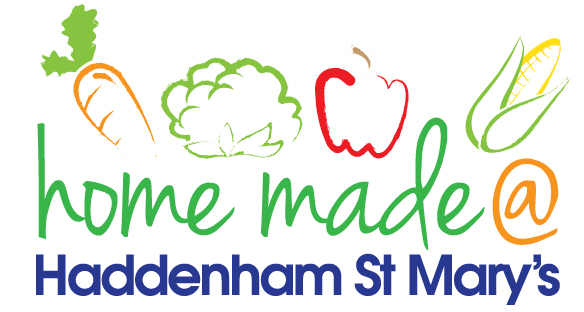 MENU – week commencing 25/01/21Meat Free MondayTuesdayChoose DayWednesdayWonderful RoastThursdayJulie’s JacketsFridayFish FridayLunchVegetable curry and riceBeef burger, chips and vegetables Sausage roast with all the trimmingsJacket potato with a choice of toppingsFish cake, potato rosti and vegetablesVegetarian optionVegetable curry and riceVeggie burger, chips and vegetablesVeggie sausage roast with all the trimmingsJacket potato with a choice of toppingsVeggie fingers, potato rosti and vegetablesDessertMandarin segmentsCheesecakeFresh fruitApple cakeCoconut crunchFree FromoptionVegetable curry and riceMandarin segmentsBeef burger, chips and vegetablesCustardSausage roast with all the trimmingsFresh fruitJacket potato with a choice of toppingsCakeFish fingers, chips and vegetablesBiscuitAll meals will contain or be served with at least one portion of vegetables.All hot puddings will be accompanied by custard or cream.All roast dinners, sausage & mash and pie dishes will have the option of extra gravy.All children will also be offered bread, a piece of fruit and a drink of milk or water with their main meal.All meals will contain or be served with at least one portion of vegetables.All hot puddings will be accompanied by custard or cream.All roast dinners, sausage & mash and pie dishes will have the option of extra gravy.All children will also be offered bread, a piece of fruit and a drink of milk or water with their main meal.All meals will contain or be served with at least one portion of vegetables.All hot puddings will be accompanied by custard or cream.All roast dinners, sausage & mash and pie dishes will have the option of extra gravy.All children will also be offered bread, a piece of fruit and a drink of milk or water with their main meal.All meals will contain or be served with at least one portion of vegetables.All hot puddings will be accompanied by custard or cream.All roast dinners, sausage & mash and pie dishes will have the option of extra gravy.All children will also be offered bread, a piece of fruit and a drink of milk or water with their main meal.All meals will contain or be served with at least one portion of vegetables.All hot puddings will be accompanied by custard or cream.All roast dinners, sausage & mash and pie dishes will have the option of extra gravy.All children will also be offered bread, a piece of fruit and a drink of milk or water with their main meal.